Round 1: General knowledgeRound 2: What film franchise links these actors?Round 3: LiteratureRound 4: T’InternetRound 5: Connection roundRound 6: Star Trek (yes, Star Trek)Round 7: Picture round: name the famous person each animal looks likePicture round: name the famous person each animal looks like (clues provided)1)2)3)4)5)6)1)2)3)4)5)1)2)3)4)5)6)1)2)3)4)5)6)1)2)3)4)5)6)Connection:1)2)3)4)5)1)2)3)4)5)6)7)8)9)10)1) Join me…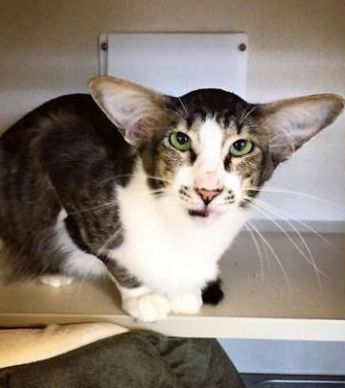 2) It’s gonna be great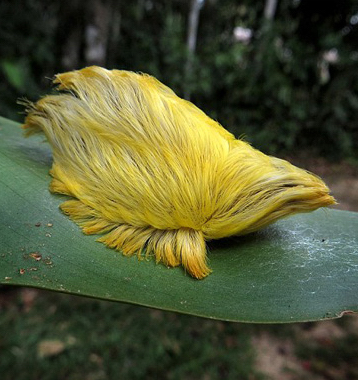 3) Motherf*cker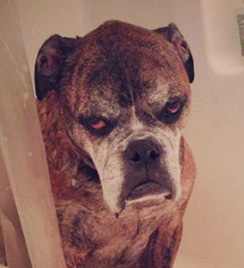 4) Lost… in… spaaaaaace!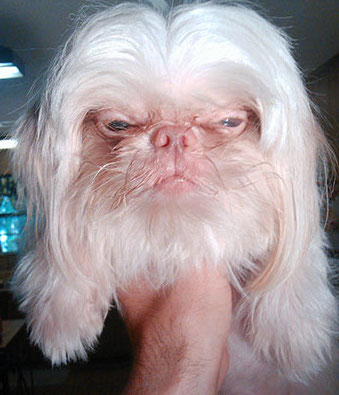 5) Don’t annoy me or I might just send someone to kill you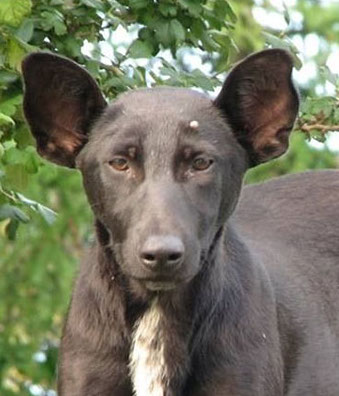 6) I (used to) feel like dancin’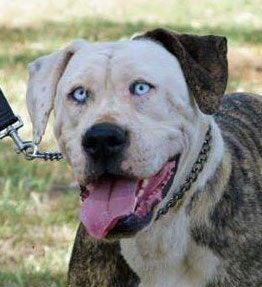 7) EVERYBODY HATES ME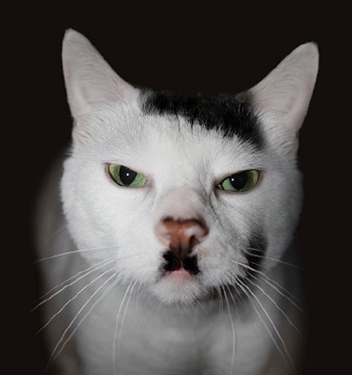 8) Named after me?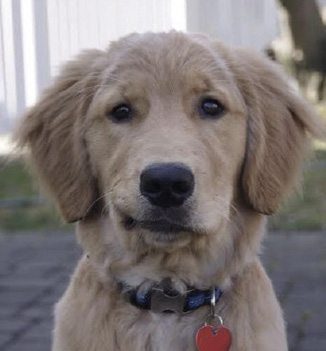 9) I’m that guy with that nose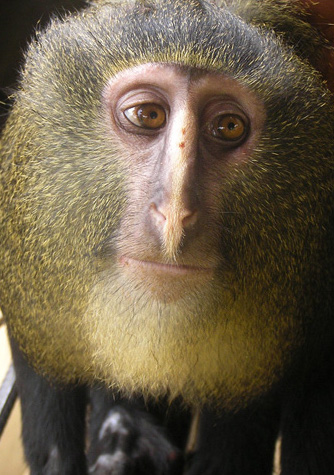 10) Everyone needs an ism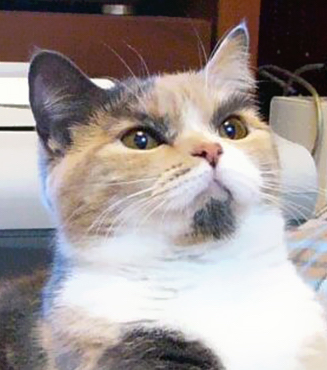 